MATH 10: UNIT 9.1: FINANCE - SIMPLE AND COMPOUND INTERESTA) What is 'simple interest'?-let's review some vocabulary:i) principal: ii) interest: iii) annual interest rate: iv) time:So, 'simple interest' is the interest (or extra) money you earn or pay on your principalB) What is the formula for 'simple interest'?Ex: go to https://www.scotiabank.com/ca/en/0,,2,00.html,  click on 'rates and prices' and then 'savings accounts'.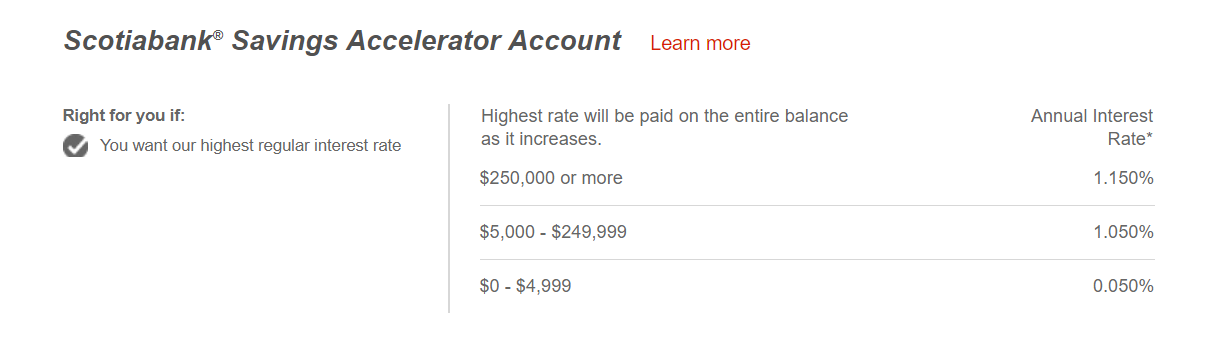   i) If I had $6000 in this account, how much interest would I earn in 2 years?  How much money would I have in total after the 2 years?  ii)  How much interest after 3 years?  How much in total after 3 years?Ex:  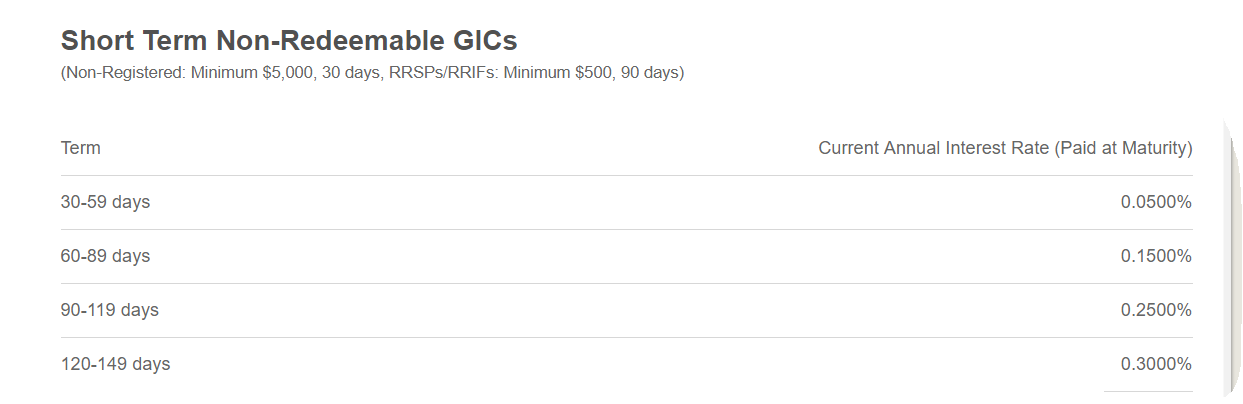  i) how much interest did I earn on $5000 if I bought a 60-89 day GIC?B) Other types of 'simple interest' questions: i) Peter Parker borrows $15,000 from Tony Stark to make new web fluid.  Peter paid back $16,200 after 3 years.      -How much interest did Peter Parker pay back?      -what was the interest rate that Peter paid?Try:1) Borrowed $35,000 to buy a new Acura MDX.  The dealership charges 2% interest per year.  You pay off the loan in 5 years.  a) How much interest did the dealership earn?   b) How much did you pay for the MDX in total?2) Berserker, a soldier from Fortnite, wants to upgrade the power of the grenade. Berserker checked his bank account and realized he earned $27 in 2 years at an interest rate of 3%.  a) How much money did he have originally?  b) It will cost $476 to upgrade the power of his frag grenade.  Does he have enough money in his account?C) What is 'compound interest?-let’s compare how the interest accumulates between simple and compound interest:       SIMPLE INTEREST                                                            COMPOUND INTERESTD) What is the 'compound interest' formula?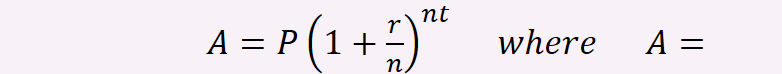                                                                                                                                P= r = t =  n = Note: semi-annually means  n =          quarterly                    n =          monthly                     n=         bi-monthly                  n =         weekly                        n =        bi-weekly                     n =         daily                          n = E)  How to do 'compound interest' questions?Ex: you borrowed $6500 at 5% compounded semi-annually for 5 years.  i) what was the total amount you paid back?   ii) what was the interest?Ex:  Isla is 14 years old.  She wants $1,000,000 by the time she is 65.  She invests in dividend paying blue chip stocks that have historically returned 5% annually.  How much does she need to start with to reach her goal?                                                        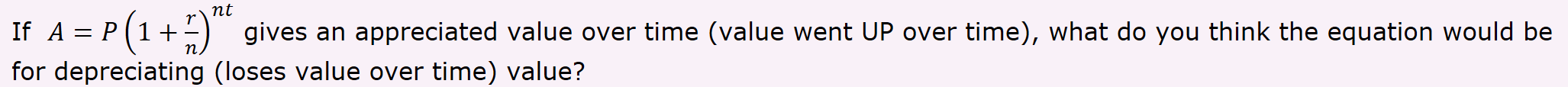 E) What is the ‘rule of 72’?-WB pg 281 #1, 2, 4-11Math 10: unit 9.2B: gross and net payA) What is 'gross pay'?-refers to all the money (ex: overtime, bonuses, reimbursements, tips, commission, etc) your employers pays you BEFORE deductions (ex: income tax, medical insurance, employment insurance, retirement plans, etc)Ex:  i) Tim works at Sportchek.  He earns $13.50 per hour.  If he worked 8 hours on Saturday, what is his gross pay for the day? ii) Harry Potter works for the Ministry of Magic.  He earns $56 per hour.  On holidays, like Voldemort Day, he earns time and a half.  If Harry worked 30 hours, and an additional 5 hours on Voldemort Day, calculate his gross pay.  iii)  Katniss also earns a commission based on her sales.  If Katniss sold $2000 worth of goods on Saturday, and earns 5% commission on the sales, what is her new gross pay?  iv) Black Panther earns a commission based on his sales of Vibranium:  2% on the first $1000, 4% on the $1001-$3000, and 6% on sales over $3001.  How much would he earn if he sold:$900 worth of Vibranium?$1200 worth of Vibranium? $8500 worth of Vibranium?v)   Arya earns money based on the number of swords and axes she makes. She earns $500 for 25 swords and $300 for 60 axes.  If Arya made 600 swords and 1200 axes for the Night’s Watch, how much money did she earn?B) What is 'net pay'?  net pay = gross pay - deductionsEx:  Astrid earns $75,000 gross pay as a computer programmer.  She has deductions of $10,500 in taxes, $2600 in CPP, $800 in EI, and MSP of $1100.  What is her net pay?Ex: LeBron James earns $36,000,000.  The income tax for California is 13%.  What is his net pay?Ex:  Luke Skywalker earns 15% in tips in the cantina.  If his tables charged a total of $5000, how much in tips does Luke earn?  ii) From his tips, Luke pays out 2% to the cooks.  How much do the cooks earn from Luke?  What is Luke's net pay?Do:-handout-WB: pg 286 #1, 2ace, 3-7 (look at example 3 from the workbook for extra help)Math 10: unit 9.2A: types of incomeA) How do we earn income?-most people earn income via 4 ways: i) wages ii) salary  iii) commission  iv) pieceworkDo: handoutsMath 10 Unit 9.3: tax ratesWhat is a 'tax'?-according to Oxford dictionary (https://en.oxforddictionaries.com/definition/tax), a tax is: "A compulsory contribution to state revenue, levied by the government on workers' income and business profits, or added to the cost of some goods, services, and transactions"Describe the 3 main types of tax systems and give an example of each: i) regressive:      -assesses tax as a percentage of the value of the asset that a taxpayer purchases or owns. This type of tax has no correlation with an individual's earnings or income level-Regressive taxes tend to have a greater impact on low-income individuals than they do on high-income earnersEx: sales tax: GST is 5% and can be considered a 'regressive tax' as it impacts lower income earners more than high income earners        ie: Iphone XR: $1000.  5% GST on the phone is $_________.  The  ______has more impact on someone earning $30,000 than on another person earning $1,000,000.   ii) proportional:-usually refers to a 'flat tax'  when talking about income tax-everyone pays the same income tax rate, no matter the income level.Ex: if the proportional tax is 8%, person earning income of $30,000 pays ________ income tax.  A person earning $1,000,000 pays ________income tax. iii) progressive:-increasing tax rates based on income.Ex: Federal tax rates for 2019 (Canada): 15% on the first $47,630 of taxable income, plus20.5% on the next $47,629 of taxable income (on the portion of taxable income over 47,630 up to $95,259),plus26% on the next $52,408 of taxable income (on the portion of taxable income over $95,259 up to $147,667),plus29% on the next $62,704 of taxable income (on the portion of taxable income over 147,667 up to $210,371), plus33% of taxable income over $210,371From <https://www.canada.ca/en/revenue-agency/services/tax/individuals/frequently-asked-questions-individuals/canadian-income-tax-rates-individuals-current-previous-years.html> Ex: for BC:   From <https://www2.gov.bc.ca/gov/content/taxes/income-taxes/personal/tax-rates> What do we do with these tax rates?-used to calculate the amount of income tax that goes to the federal government and the provincial government.-let us use WB pg 289:Ex: Mr. Chan earns $70000 a year.  How much total income tax did he pay?Step 1: Calculate the federal income tax paid:…so: federal taxable income = gross income -federal basic amount - CPP - EI                                   = step 2: Calculate his BC provincial income tax paid:…so provincial taxable income = gross income - BC basic amount - CPP - EI                                    =  step 3: Calculate the total income tax paid:…so total income tax paid = federal income tax + provincial income taxEx: BC premier earns $200000 per year. Calculate the total income tax paid.  step 1) calculate the federal income tax step 2) calculate the BC provincial income tax step 3: total tax paid-do WB pg 291 #1-2: left, 3: all-WB pg 296 #1-4principal%Interest amountTotal amounttimeprincipal%Interest amountTotal amounttimeTaxable Income - 2019 BracketsTax Rate$0 to $40,7075.06%$40,707.01 to $81,4167.70%$81,416.01 to $93,47610.50%$93,476.01 to $113,50612.29%$113,506.01 to $153,90014.70%Over $153,90016.80%